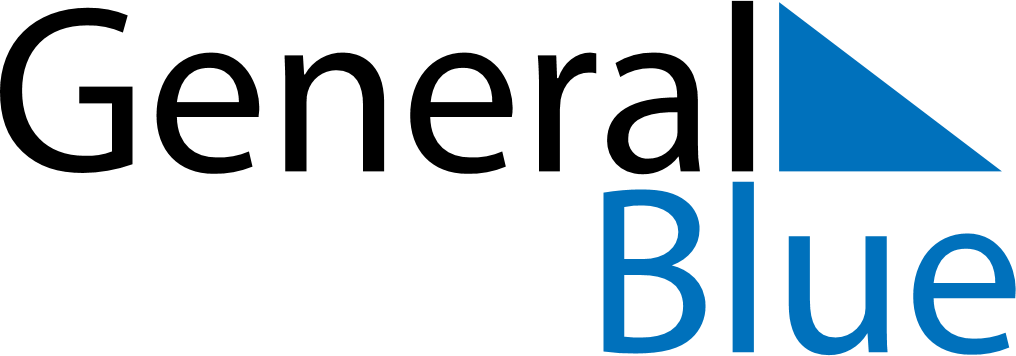 Daily Planner May 4, 2025 - May 10, 2025Daily Planner May 4, 2025 - May 10, 2025Daily Planner May 4, 2025 - May 10, 2025Daily Planner May 4, 2025 - May 10, 2025Daily Planner May 4, 2025 - May 10, 2025Daily Planner May 4, 2025 - May 10, 2025Daily Planner May 4, 2025 - May 10, 2025Daily Planner SundayMay 04MondayMay 05TuesdayMay 06WednesdayMay 07ThursdayMay 08 FridayMay 09 SaturdayMay 10MorningAfternoonEvening